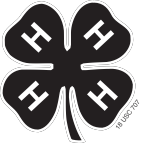 																	OtoeLast Name	First Name(s) (and 4-H Age(s) if 4-H Project)	4-H Club or FFA Chapter Name	County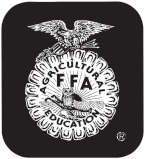   Premise ID: _________________		Otoe County 4-H and FFA Market Beef Ownership Affidavit (Rev. 11/18)		requiredSignature of Club or Chapter Member(s)	(At least one of those listed at the top of this form must sign.)Maximum 10 head per memberDate Submitted: